                                                                                                   P 811Q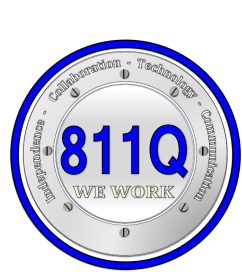 MARATHON SCHOOL61-25 Marathon Parkway		Little Neck, New York, 11362718-224-8060   Fax 718-224-5914www.811Q.weebly.comIndependence-Collaboration-Technology-Communication                                                                                                           Nicole Avila					                                     Principal                                                 	Assistant PrincipalsElementary Offsites: P 37, P 147, P 822								Johnnie Bradford IIIIntermediate Offsites: 227							                                         Yvette MiguezHigh School Offsites: Bayside HS, Francis Lewis HS, QHST						 Katis RomigMEMORANDUM #	2					TO:		All Classroom TeachersFROM:	Johnnie Bradford, APRE:		Responsible Internet Use LessonsDATE: 	October 2nd, 2019Federal and State Regulations require that school educate students about appropriate online behavior, including responsible use of social networking websites and cyberbullying awareness.  The NYCDOE provides a free curriculum to meet this requirement and educate minors on appropriate online behavior and lessons that focus on interacting with other individuals on social networking websites and in chat rooms as well as cyberbullying awareness and response. Citizenship in the Digital Age          https://www.schools.nyc.gov/school-life/rules-for-students/digital-citizenshiphttps://infohub.nyced.org/nyc-doe-topics/it/technology-at-the-doe/helpful-linkshttp://nycdoe.libguides.com/digitalcitizenshipDigital Citizenship Guide has lessons for Grades 1-12 on Responsibility and Safety. Kindergarten teachers please adapt Grade 1 for your students.  Please make sure Grade appropriate lessons for your classrooms are completed by November 22nd, 2019.  Each Grade has a minimum of 2 lessons to be completed.  We must have on file a schedule of Responsible Internet Use lessons for review, upon request.Please submit the dates on which the Responsible Internet Use lessons will be presented to your class on the attached form.  Also, please include an overview of the lessons you will be presenting in your classroom.Students should demonstrate knowledge of the following:Students should understand appropriate online behaviorStudents should understand  responsible use of social networking websitesStudents should understand cyberbullying awareness and response.Please submit your lesson overviews to Nora Valentin by October 25th, 2019.  Responsible Internet Use  LESSONS SCHEDULE - SCHOOL YEAR 20___-20___  Responsible Internet Use  LESSONS SCHEDULE - SCHOOL YEAR 20___-20___  Responsible Internet Use  LESSONS SCHEDULE - SCHOOL YEAR 20___-20___  Responsible Internet Use  LESSONS SCHEDULE - SCHOOL YEAR 20___-20___  Responsible Internet Use  LESSONS SCHEDULE - SCHOOL YEAR 20___-20___  Responsible Internet Use  LESSONS SCHEDULE - SCHOOL YEAR 20___-20___  Responsible Internet Use  LESSONS SCHEDULE - SCHOOL YEAR 20___-20___  Responsible Internet Use  LESSONS SCHEDULE - SCHOOL YEAR 20___-20___TEACHER____________________________TEACHER____________________________TEACHER____________________________TEACHER____________________________TEACHER____________________________CLASS_____________________CLASS_____________________CLASS_____________________LESSONPROJECTED DATE                     OVERVIEW OF LESSON                     OVERVIEW OF LESSON                     OVERVIEW OF LESSON123456